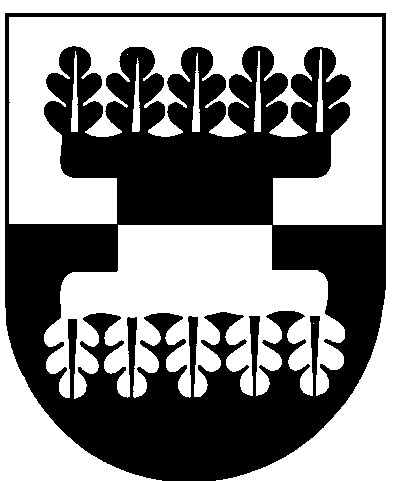 ŠILALĖS RAJONO SAVIVALDYBĖS EISMO SAUGUMO KOMISIJAKOMISIJOS POSĖDŽIO PROTOKOLAS Nr. 22022-04-04ŠilalėPosėdis įvyko 2022 m. balandžio 4 d., 13 val.Posėdžio pirmininkas – Lineta DargienėPosėdžio sekretorius – Saulius LiatukasDalyvavo: Martynas Remeikis, Eglė Straukienė, Zigmantas Grabauskas, Vita Monkevičienė Nedalyvavo: Vida Žemeckienė. DARBOTVARKĖ:Dėl Rimo Vaičikausko prašymo įrengti kelio ženklą;SVARSTYTA. Dėl Rimo Vaičikausko prašymo įrengti kelio ženklą. Komisijos pirmininkė informavo, kad gautas Rimo Vaičikausko, atstovaujančio verslininkus, įsikūrusius Šilalėje, Kudirkos g. 7,  prašymas įrengti kelio ženklą, ribojantį stovėjimo laiką šalia nurodyto pastato esančioje stovėjimo aikštelėje iki 2 valandų. Nurodytoje aikštelėje automobiliai paliekami visai dienai ir trukdo aptarnaujančiam transportui pristatyti prekes. Policijos atstovas Zigmantas Grabauskas pažymėjo, kad nusiskundimų dėl stovėjimo vietų nebuvo gauta. Šilalės miesto seniūnė Eglė Straukienė informavo, kad niekas dėl ženklų įrengimo nesikreipė. Martynas Remeikis pažymėjo, kad pagal Eismo saugumo komisijos reglamentą dėl kelio ženklų įrengimo besikreipiantis asmuo privalo pateikti situacijos schemą arba planą. Eglė Straukienė išreiškė poziciją, kad neturint plano, sudėtinga nuspręsti dėl tikslios ženklo įrengimo vietos. Komisijos pirmininkė pasiūlė kreiptis į Rimą Vaičikauską dėl schemos pateikimo ir tik po to svarstyti prašymą. NUTARTA. Kreiptis į Rimą Vaičikauską dėl kelio ženklo įrengimo schemos pateikimo ir apsvarstyti prašymą sekančiame Eismo saugumo komisijos posėdyje .Pritarta bendru sutarimu.Posėdžio pirmininkas	                                                            	Lineta DargienėPosėdžio sekretorius		Saulius Liatukas